Anordnung einer Covid-19-Impfung durch die behandelnde Ärztin / den behandelnden Arzt Durchführung an einem kantonalen ImpfzentrumAngaben zur Patientin / zum Patienten
Vorname		PAT_FIRSTNAME
Name			PAT_LASTNAMEAdresse		PAT_STREET, PAT_ZIP PAT_CITYGeburtsdatum		PAT_BIRTHDATEKrankheitsdefinitionen für Personen ab 16 Jahre mit dem höchsten Risiko gemäss BAG-     Richtlinien *	Arterielle Hypertonie (Therapieresistente (> 160 mmHg) Hypertonie oder Hypertonie mit 
kardialen Komplikationen oder anderen Endorgan-Schäden)	Herzerkrankung (chronische Herzinsuffizienz ab NYHA II, Symptomatische chron. ischämische Herzkrankheit trotz medizinischer Therapie)	Diabetes mellitus (Diabetes mellitus (Typ 1 oder 2) mit relevanten Organschäden; oder schlecht eingestellt [HbA1c ≥8%])	Atemwegs-Erkrankung (chronisch obstruktive Lungenerkrankung (COPD) ab GOLD II, Emphy-sem/schwere Bronchiektasen, interstitielle Pneumopathie / Lungenfibrose, Krankheiten mit einer schwer verminderten Lungenkapazität)	Nierenerkrankung (Schwere, chronische Niereninsuffizienz ab GFR <30ml/min)	Immundefizienz (Relevante Immundefizienz bei malignen hämatologische Erkrankungen, Neo-plasien/Krebserkrankungen unter aktiver Therapie, immunvermittelten entzündlichen Erkrankungen (z.B. systemischer Lupus erythematodes, rheumatoide Arthritis, Psoriasis, chronisch entzündliche Darmerkrankungen), welche eine immunsuppressive Therapie erhalten (inkl. Prednisolon-Äquivalent >20 mg/Tag, steroidsparende Therapien und Biologika), HIV-Infektion- ab CD4+ T Zell-zahl < 200 / μL, Organtransplantierte, Knochenmark- oder Stammzell-Transplantierte sowie Personen auf einer Warteliste für Transplantationen)	Adipositas (Erwachsene mit einem BMI von ≥35 kg/m2.) 	
Bemerkungen: 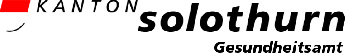 3. Bestätigung und UnterschriftDer/Die Unterzeichnete bestätigt hiermit, dass die obigen Angaben der Wahrheit entsprechen und ordnet eine Covid-19-Impfung an einem kantonalen Impfzentrum für die genannte Patientin / den genannten Patienten an.Dieses Formular ist ausgefüllt und unterzeichnet zur Impfung mitzubringen. Wir empfehlen, sich auf meineimpfungen.ch zu registrieren (elektronischer Impfausweis) oder sofern vorhanden das Impfbüchlein bereitzuhalten.Anmeldung zum Impfen (Impfungen nur nach vorgängiger Anmeldung)Kantonales Impfzentrum (aktuell nur Rythalle Solothurn)Telefonisch über die Kantonale Infoline 032 627 74 11Die Möglichkeit einer Online-Anmeldung erfolgt späterWeitere Informationenhttps://so.ch/coronaimpfungGesundheitsamtKantonsärztlicher DienstAmbassadorenhof / Riedholzplatz 3 
4500 SolothurnTelefon 032 627 93 71 
gesundheitsamt@ddi.so.ch Ort und DatumUnterschrift und Stempel Ärztin/ArztMANDANT_CITY, 01.01.2021MANDANT_SALUTATION MANDANT_TITLE
MANDANT_FIRSTNAME MANDANT_LASTNAME
MANDANT_STREET
MANDANT_ZIP MANDANT_CITY 
MANDANT_MAILPRAXIS
MANDANT_PHONE 
MANDANT_FAX

……………………………………………………………